Integrated Performance Assessment Level 4Personal and Public IdentitiesInterpretive Listening and Reading Links (full text below)*Please check additional folder for listening mp4 or mp3 downloads.Reading (Text):Example 1:Example 2:Example 3: Reading (Visual)Example 1: 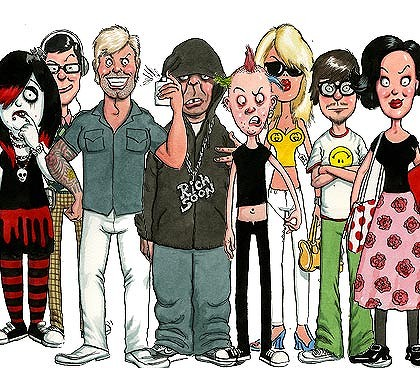 Listening (Audio)Example 1: Der Hipster**EDIT VIDEO (00:43-46 & 2:42-2:46)Length: 5:32 (stop at 5:00)Date: 2015https://www.youtube.com/watch?v=MNX6SjAo3R8*Please preview video before usingExample 2:Example 3:Listening (Visual)Example 1: Example 2: Example 3:Reading (Text)Example 1: Jugendkultur und Ihre Zeichnen/CodesDescribes youth culture and subcultures.  Text only. Picture used for visual reading.Date: 4.6.2014
https://collabor.idv.edu/lernblogantunovic/stories/49136Example 2A: JugendkulturDescribe a lot of youth culture and different subgroups.  Length: 161 pages *Read table of contents to see what is interesting to you.Example 3:Reading (Visual)Example 1:Jugendkultur und Ihre Zeichnen/CodesPicture of various youths.Date: 4.6.2014
https://collabor.idv.edu/lernblogantunovic/stories/49136Example 2: Example 3:Reading (Infographic)Example 1: Gewichts-DiskriminierungExample 2Example 3: